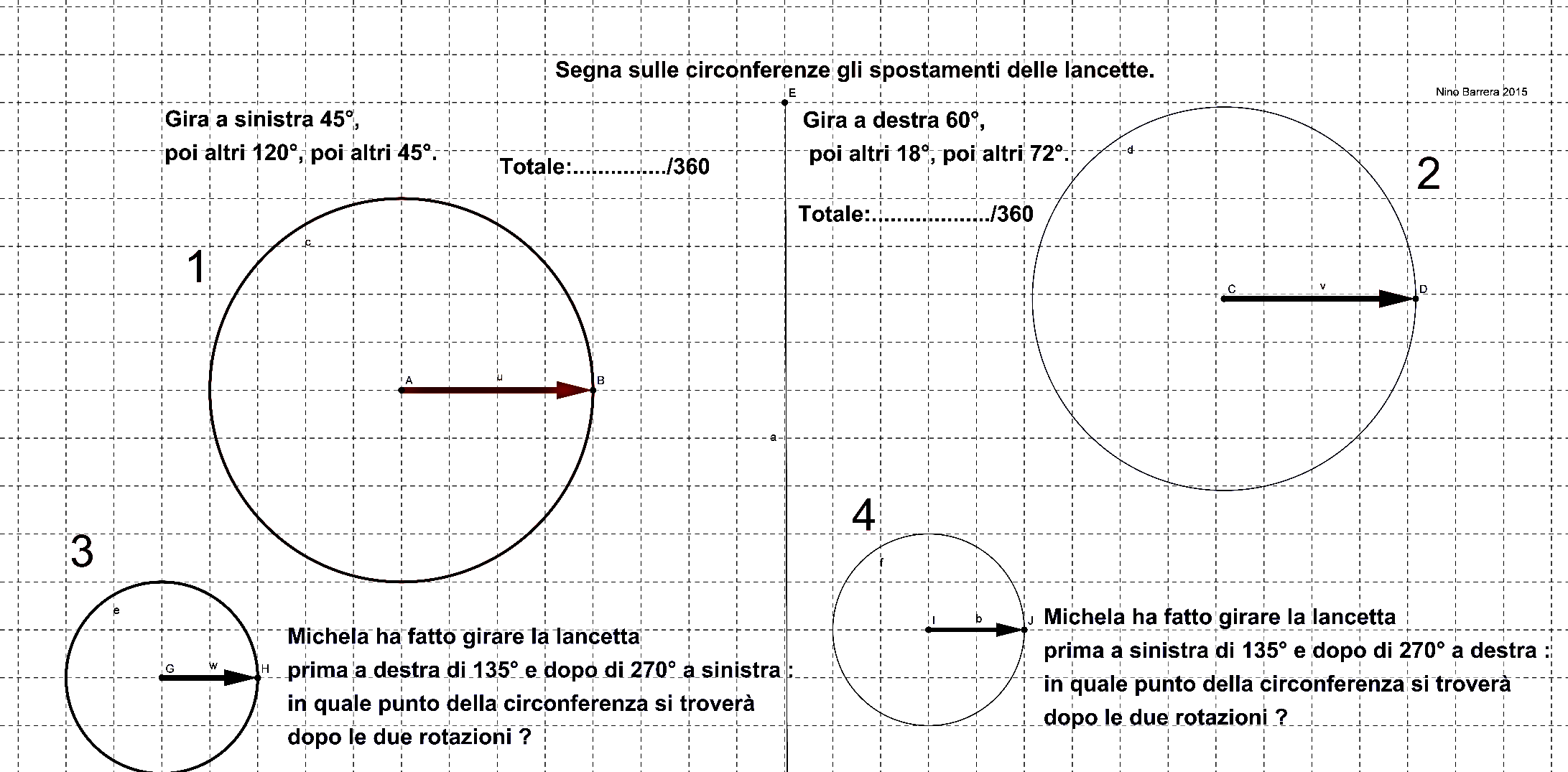 Alunn__ __________________________________________________________Classe________________Data________________________________________Spazio per i tuoi calcoli